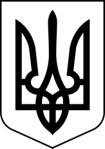                                                  УКРАЇНАСТОРОЖИНЕЦЬКА  МІСЬКА РАДАСторожинецький район                                       Чернівецької областіХХІ  сесія  VII скликанняРІШЕННЯ №   198- 21/201816 серпня  2018 року                                                                    м. СторожинецьПро організацію харчуванняу навчальних закладах     Розглянувши інформацію начальника відділу освіти, молоді та спорту Сторожинецької міської ради Гакмана А.І. «Про організацію харчування у навчальних закладах»,міська рада вирішила:Забезпечити безкоштовним харчуванням у закладах освіти Сторожинецької міської ради  дітей-сиріт, дітей, позбавлених батьківського піклування, дітей з особливими освітніми потребами, які навчаються у спеціальних та інклюзивних класах, учнів 1-4 класів із малозабезпечених сімей, дітей учасників АТО, учасників бойових дій, мобілізованих та дітей зареєстрованих як внутрішньо переміщені особи, а також діти-інваліди в дошкільних навчальних заклалах: у загальноосвітніх навчальних закладах району впродовж 2018-2019 навчального року;у дошкільних групах навчально-виховних комплексів (Панківський НВК, Бобовецький НВК, Костинецький НВК, Старожадівський НВК) впродовж 2018-2019 навчального року з продовженням до 31.08.2019 року;у дошкільних навчальних закладах впродовж 2018-2019 років.Керівникам закладів освіти при збільшенні кількості дітей, батьки яких відносяться до вищевказаних категорій, забезпечувати їх безкоштовним харчуванням при наявності підтверджуючих документів.Контроль за виконанням рішення покласти на першого заступника міського голови Брижака П.М. та постійну комісію з питань освіти, фізичного виховання та культури (Чернявська Т.К.).Сторожинецький міський голова                                       М.М.Карлійчук